Obr. PD-PORPOROČILO O LETOVANJU_____________________________________________________________________________________(ime in piimek, naslov, pošta)sem v terminu od dne __________________ do dne _________________ letoval/a v počitniški enoti _____________________________________________________________________________________(lokacija in naslov počitniške enote)Kot uporabnik počitniške enote IMAM pripombe na letovanje 	(obvezno označi):  DA / NEV času letovanja smo (označi ustrezno):izgubili in uničili ključe počitniške enote;plačali stroške izdelave novega ključa (25. člen, 3. odstavek);v seznamu drobnega inventarja ugotovili odstopanja od dejanskega stanja drobnega inventarja (26. člen, 3. odstavek);ugotovili večjo pomanjkljivost,  nepravilnost ali okvaro v počitniški enoti;ob prihodu v počitniško enoto ugotovili povzročeno škodo (26. člen, 9. odstavek);v času letovanja sami povzročili škodo v počitniški enoti (26. člen, 4. odstavek, 6. točka);ob pričetku letovanja ugotovili neprimerno čistočo in zahtevali nadomestno čiščenje počitniške enote (26. člen, 4. odstavek, 7. točka).Pripombe in predlogi glede stanja in urejenosti počitniške enote (okolice):_______________________________________________________________________________________________________________________________________________________________________________________________________________________________________________________________Pripombe in predlogi glede opremljenosti počitniške enote:_______________________________________________________________________________________________________________________________________________________________________________________________________________________________________________________________Pripombe in predlogi glede vzdrževanja počitniške enote:_____________________________________________________________________________________
__________________________________________________________________________________________________________________________________________________________________________Reklamacija na letovanje (ustrezno obkroži, če »DA« opiši):	DA / NE_____________________________________________________________________________________
__________________________________________________________________________________________________________________________________________________________________________Poročilu o letovanju so (bodo) priložena dokazila o reklamaciji in/ali škodnem dogodku (če »DA«, navedi katera dokazila):   DA / NE_____________________________________________________________________________________
__________________________________________________________________________________________________________________________________________________________________________IZJAVA o resničnosti navedb v poročilu  o letovanju:s podpisom izjavljam, da so podatki, navedeni v poročilu o letovanju resnični.Kraj in datum _____________________            		  Podpis uporabnika__________________POMEMBNO: V skladu z 27. členom Pravilnika o počitniški dejavnosti je uporabnik dolžan posredovati poročilo o letovanju v osmih dneh od končanega letovanja na naslednji način:−	delavec – po aplikaciji;−	ožji družinski član – po aplikaciji, če poročilo zanj po aplikaciji posreduje delavec, ali na obrazcu, ki ga prejme z napotnico za letovanje in je dostopen tudi na spletni strani zavoda;−	upokojen delavec in zunanji uporabnik – na obrazcu, ki ga prejme z napotnico za letovanje in je dostopen tudi na spletni strani zavoda.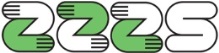 Zavod za zdravstveno
zavarovanje Slovenije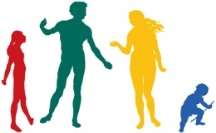 DirekcijaMiklošičeva cesta 241507 LjubljanaDirekcijaMiklošičeva cesta 241507 LjubljanaTel.: 01 30 77 300E-pošta: letovanje@zzzs.siwww.zzzs.si